1. AfrekenenLeer de kassa kennenKassa’s zijn er in verschillende soorten en types. De meeste winkels maken gebruik van een elektronische kassa. Een aantal van die elektronische kassa’s hebben functietoetsen op het toetsenbord. Deze symbolen hebben een bepaalde betekenis of functie. De kassa hier in de proefwinkel is een kassaterminal. Deze kassa is aangesloten op een computer en op de monitor kun je zien welke handelingen je moet uitvoeren. Dit wordt ook wel een Point of Sale (POS) genoemd. Een Point of Sale is een computer die verbonden is met;Een kassabon printerEen geldladeEen betaal terminalEn eventueel een barcode scanner.Waarom is de kassa belangrijk?De kassa is belangrijk voor winkelier, verkoper en klant. Voor de winkelier.Het geld wordt ordelijk bewaard.De kassa houdt de dagomzet bij.Het aantal kopers wordt geregistreerd.De verkoop per verkoper kan worden bijgehoudenDe verkoop per artikelgroep kan worden bijgehoudenVoor de klant;Hij kan de aanslag per artikel controlerenDe kassabon is een bewijs van betaling en ook ruilbon.De kassabon is ook een garantiebewijs.Voor de verkoperHet geld ligt ordelijk opgeborgen.De kassa verzorgt het rekenwerk voor de verkoper. Kassa gebruiksklaar maken.Voordat de winkel opengaat zal er een aantal dingen moeten gebeuren. Een aantal van die werkzaamheden komen elke dag terug. Daarbij valt te denken aan het klaarzetten van de buitenpresentatie, de deur openen en niet te vergeten het klaarmaken van de kassa.Meestal wordt de geldlade met het wisselgeld uit de kluis gehaald en opgemaakt. Daarnaast moet misschien de datum wel worden ingesteld en de randapparatuur worden aangesloten. Bij de meeste kassa’s moet het wisselgeld nog worden ingevoerd in het kassa systeem. Indeling geldlade.Je mag zelf weten hoe je de geldlade indeelt, maar zorg ervoor dat het geld overzichtelijk er bij ligt. Meestal wordt onderstaande indeling gebruikt. In de voorste vakken wordt meestal het muntgeld gelegd en in de achterste vakken het papiergeld.Munten:Van links naar rechtsNooit munten van dezelfde grootte naast elkaar neerleggen.Wanneer jullie winkel op 5 cent afrond, mag je ook met 5 cent beginnen i.p.v. 1 cent.Biljetten:Van links naar rechtsLeg geen biljetten van € 100,00, €200,00 en € 500,00 in de kassalade. Soms is het beter voor een winkelier om geen grote biljetten aan te nemen. Hij moet dit wel kenbaar maken in zijn winkel. Vaak wordt er dan op de kassa een sticker geplakt dat er geen biljetten van € 100,00, €200,00 en € 500,00 worden aangenomen. Dit doet de winkelier om een aantal redenen, maar de belangrijkste is dat je dat snel door je wisselgeld heen bent.figuur 1.1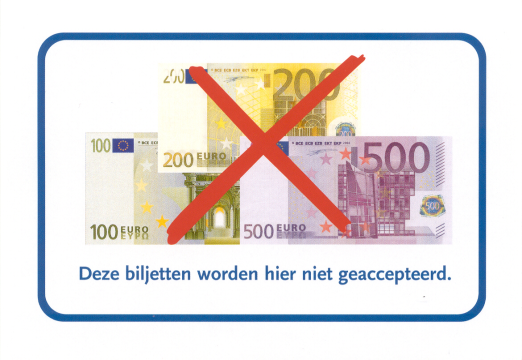 Let op! 	Winkeliers zijn nog wel verplicht 1 en 2 cent muntjes in behandeling te nemen. Het zijn wettelijke betaalmiddelen.Afromen.Het is belangrijk dat je niet te veel papiergeld in je kassa laat zitten. Dit overtollige papiergeld kun je beter in een afroombox stoppen. De reden hiervoor is dat bij een overval of diefstal de buit beperkt blijft. De afroombox is een soort kluisje onder de kassa. Dit kluisje kan alleen worden geopend met een sleutel. De chef heeft deze sleutel in zijn bezit.Hebben jullie op je stage adres geen afroombox, laat dan niet het geld in de kassalade liggen of onder geldlade stoppen, maar leg dit in een afgesloten ruimte. figuur 1.2 Afroombox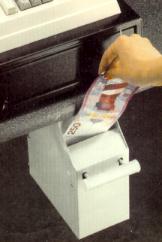 Kassaregels.Elke kassa is anders en bij elke kassa ga je weer anders te werk. Bij een scanningkassa hoef je alleen maar de barcode langs een laser te halen en de kassa doet het werk. Bij de kassa in de meeste bloemenspeciaalzaken moet je de prijzen nog handmatig in het systeem invoeren. Toch zijn er een aantal algemene kassaregels. Leer deze uit je hoofd en pas ze toe. Sla het bedrag aan en controleer op de display of beeldscherm of je het bedrag juist hebt ingevoerd.Als je een fout maakt corrigeer het dan direct.Wanneer er meer artikelen met dezelfde prijs zijn, worden ze eerst geteld en dan aangeslagen met de vermenigvuldigtoets.Nadat je het laatste artikel heb ingevoerd, druk je op de subtotaal toets.Wanneer een klant zegels wil kopen of een statiegeld bon wil inleveren, wordt dat na de subtotaal verwerkt.Na alle handelingen kun je op totaal drukken en het eindbedrag noemen. Neem het geld in ontvangst, maar stop het nog niet in de kassa, maar maak gebruik van een geldklem of geldplaat. Doe nog geen geld in de kassa als het wisselgeld nog niet is teruggegeven.Geef de klant het wisselgeld, zegels en kassabon.Stop het geld in de kassa en doe de geldlade dicht.Bedank de klant en wens hem/haar tot ziens.Foutbon. Het grootste verschil tussen subtotaal en totaal is dat je nadat je totaal hebt ingedrukt geen wijzigingen meer kunt doorvoeren. Als blijkt dat er een fout op de bon staat en verbeterd moet worden, zul je de transactie moeten vervallen. Dit doe je door met een pen “vervallen” op de kassabon te schrijven en deze onder in kassalade te stoppen. Deze kassabon noemen we een foutbon. Alles moet dan weer opnieuw worden aangeslagen en de klant krijgt weer een nieuwe kassabon mee.Het kan ook zijn dat bij jou op het bedrijf een andere procedure geldt.Wisselgeld.Als de klant met geld betaalt is de kans groot dat je ook wel eens wisselgeld moet teruggeven. Op 1 januari 2002 heeft Nederland, net zoals een aantal Europese landen de gulden ingeruild voor de Euro. In 2004 vond de overheid en een groot aantal winkeliers dat bij het teruggeven van het wisselgeld de 1 cent en 2 cent toch lastige munten waren. Sinds 1 september 2004 ronden zo’n 60.000 winkels in Nederland het totaalbedrag op de kassabon bij contante betaling af op een veelvoud van 5 eurocent. Zowel winkels uit de food- als de non-foodsector zijn overgegaan tot afronden. Te denken valt aan supermarkten, slijterijen, bakkerijen, ambulante handel, doe-het-zelfzaken, tuincentra, boekhandels, benzinestations, dierenspeciaalzaken, speelgoedzaken en winkels met huishoudelijke artikelen.

Winkeliers moeten in de winkel aangeven via bijvoorbeeld raam- en/of kassastickers dat de afrondingsregel in hun winkel wordt toegepast. Winkeliers die de afrondingsregel toepassen zijn onder andere te herkennen aan de sticker met de tekst ‘Hier worden contante betalingen afgerond’.  Figuur 1.3 Afrondingssticker.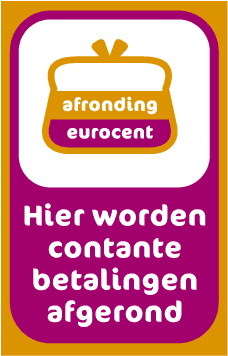 De afrondingsregel houdt in dat het eindbedrag op de kassabon bij contante betaling wordt afgerond op 0 of 5 cent. Zo wordt een bedrag van 23,37 euro afgerond op 23,35 euro en een bedrag van 8,89 euro wordt 8,90 euro. De afrondingsregel is niet van toepassing bij betalingen met de PIN pas, Chipknip of creditcard.Wanneer er bij jou op het bedrijf op 5 cent wordt afgerond zal dit worden aangegeven op de kassa display. In de bijlage is een artikel opgenomen met een aantal vragen omtrent het afronden van eurocenten. Tenzij anders bij een opdracht wordt aangegeven gaan we bij de rollenspellen nog geen gebruik maken van het afronden op 5 centen.Het teruggeven van wisselgeld, de doortelmethode.Als een klant een bosje tulpen bij jou heeft gekocht voor €3,95 en wil afrekenen met €10,00, dan zul je wisselgeld terug moeten geven. Daarbij komen de volgende handelingen aan bod. Je noemt het bedrag, neem het biljet van €10,00 aan en leg dit biljet op de geldplaat. Ondertussen druk je op de totaal toets en de kassalade gaat open. Nu kun je de klant het wisselgeld teruggeven.Voor het teruggeven van wisselgeld wordt vaak de doortelmethode gebruikt. Ik zal de doortelmethode uitleggen aan de hand van bovenstaand voorbeeld.noem het te betalen bedrag 				€3,99neem 5 cent uit de la en tel voor je zelf			€4,00neem 1 munt van €1,00 uit de la en tel voor jezelf 	€5,00neem een biljet van €5,00 uit de la en tel voor je zelf	€10,00Tel nu het wisselgeld op de hand van de klant.Zeg hardop €3,99 – met 5 cent is €4,00 – met een €1,00 maakt €5,00 – met €5,00 maakt €10,00.Of €3,99 – €4,00 – €5,00 – €10,00.Bedankt en tot ziens.geef de klant de kassabon.stop het geld in de kassalade en sluit de lade.Tip: Geef bij wisselgeld zo weinig mogelijk verschillende munt/biljeteenheden terug.Ook als op de kassa het wisselgeld bedrag al wordt aangegeven is het toch beter om van de doortelmethode gebruik te maken.€ 5,00€ 10,00€ 20,00€ 50,0050 cent€ 1,00€ 2,001 cent2 cent5 cent10 cent20 cent